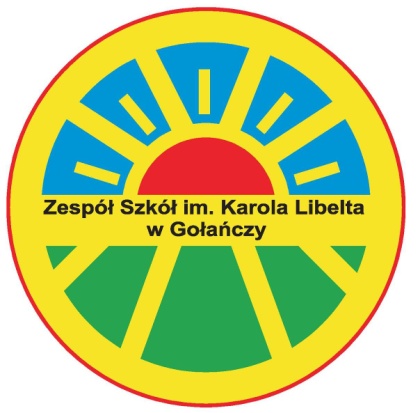 ZESPÓŁ SZKÓŁ IM. KAROLA LIBELTA W GOŁAŃCZYRAPORT Z EWALUACJI PROJKETU„Droga do Europy- drogą ku lepszej przyszłości”Numer projektu: 2018-1-PL01-KA102-049391Realizowany ze środków Programu Operacyjnego Wiedza Edukacja Rozwój na zasadach Programu Erasmus+ sektor Kształcenie i szkolenia zawodowe w ramach projektu „Ponadnarodowa mobilność uczniów i absolwentów oraz kadry kształcenia zawodowego”1.WstępPrezentowany raport jest rezultatem ewaluacji projektu „droga do europy- drogą ku lepszej przyszłości” realizowanego ze środków po wer na zasadach programu erasmus+, sektor: kształcenie i szkolenie zawodowe w ramach projektu” ponadnarodowa mobilność uczniów i absolwentów oraz kadry kształcenia zawodowego” przeprowadzonej wśród uczestników projektu  w zespole szkół im. Karola libelta w gołańczyW trakcie ewaluacji zbierano informacje pochodzące z  następujących  źródeł:1. analiza dokumentacji z przebiegu rekrutacji uczestników oraz przygotowania uczestników2. bieżący monitoring realizowany przez pracowników instytucji sistema turismo oraz opiekunów3. Rozmowy z uczniami ( uczestnikami ) podczas realizacji mobilności4. Ankiety ewaluacyjne przeprowadzone wśród uczestników  projektu5.raporty indywidualne  z odbycia praktyk złożone w systemie  mobility tool przez uczestników projektu6.wywiady z uczestnikami projektu7.rozmowy z pracodawcami podczas  wizyt monitorujących8. Karty oceny systemu ecvet9. Certyfikaty,  europass mobility10. Analiza dokumentacji szkolnej dotyczącej wyników w nauce oraz wyników egzaminów potwierdzających kwalifikacje zawodowe.Na podstawie zebranych danych sporządzono poniższy raport, w którym przedstawiono wyniki badań, komentarze oraz wnioski do dalszej efektywnej pracy przy pisaniu i realizacji kolejnych projektów.Informacje ogólne: Mobilność projektu objęła 16 uczniów Zespołu Szkół im. Karola Libelta w Gołańczy z klas II i III w zawodach: technik żywienia i usług gastronomicznych – 8 osób oraz technik rolnik – 8 osób. Praktyki w wymiarze 160 godzin odbyły się w terminie: 6.05.2019r.- 31.05.2019r. oraz dwa dni na podróż. Miejsce praktyk- Rimini we Włoszech. Uczestnikom towarzyszyło dwoje opiekunów- koordynator projektu- Barbara Krajniak-Vinke oraz nauczyciel przedmiotów zawodowych- Wojciech Pietrowski. Organizacją przyjmującą była Sistema Turismo                    we Włoszech. 2. Cele i obszary ewaluacji 2.1. Cele ewaluacjiZbadanie, czy założone cele w projekcie zostały prawidłowo zrealizowane Zbadanie, czy osiągnięto zaplanowane  efekty uczenia się2.2. Obszary ewaluacjiEwaluację projektu przeprowadzono w dwóch obszarach:na poziomie projektuW tym obszarze zakres ewaluacji obejmował:- proces kwalifikacji uczestników na staż- przygotowanie pedagogiczne, kulturowe i językowe- organizację stażu- współpracę partnerską     b)  na poziomie uczestnika projektuW tym obszarze ewaluacja obejmowała realizację programu stażu w zakresie: - nadzoru  merytorycznego w trakcie stażu- poziomu satysfakcji uczestnika- wpływu i oddziaływania na uczestników- podniesienia umiejętności i kompetencji językowych- podniesienia kompetencji zawodowych - wykorzystania zdobytej wiedzy i doświadczenia3.  Narzędzia i metody badawcze- ankiety- raport w systemie Mobility Tool- wywiad- swobodna rozmowa- obserwacja- analiza dokumentacji Termin ewaluacji:  01.10. 2018 r. – 29.02.2020 r.Ewaluacja była przeprowadzona na różnych etapach trwania projektu: przed rozpoczęciem stażu, w  trakcie trwania stażu i  po zakończeniu stażu.     4. Przypomnienie celów założonych do realizacji  w projekcie   b) staż dla uczniówW wyniku przygotowania Europejskiego Planu Rozwoju Szkoły na lata 2018-2022r., ewaluacji wewnętrznej przeprowadzonej w szkole oraz obserwacji zajęć lekcyjnych, rozmów z nauczycielami, rodzicami i uczniami  ustalone zostały następujące cele projektu:Celem nadrzędnym projektu było przygotowanie uczniów do podjęcia zatrudnienia  na rynkach  pracy krajowych  i zagranicznych.Beneficjentami projektu byli  uczniowie, którzy pochodzą ze środowisk wiejskich. Rodzice naszych uczniów prowadzą własne gospodarstwa rolne. Jednak większość  młodzieży wywodzi się ze środowisk byłych Państwowych Gospodarstw Rolnych, gdzie istnieje zagrożenie przedwczesnego ukończenia edukacji ze względu na obniżoną motywację do nauki i wiary w możliwość odniesienia sukcesu w postaci zdobycia kwalifikacji i uzyskania satysfakcjonującej pracy. Ze względu na miejsce zamieszkania naszych uczniów, a są to wioski położone z dala od dogodnych połączeń komunikacji publicznej, mają oni ograniczony dostęp do instytucji świadczących edukację kulturalną czy też edukację związaną z kształceniem w zawodzie. Szkoła jako instytucja w miarę posiadanych środków budżetowych a także dzięki zaangażowaniu rodziców i społeczności lokalnej, w tym organu prowadzącego szkołę dokłada wszelkich starań, by zapewnić młodzieży poziom kształcenia na jak najwyższym poziomie. Dlatego też chcemy zrealizować założony nadrzędny cel projektu poprzez realizację celów szczegółowych:podniesienie kompetencji zawodowych uczniów i nauczycieli w zakresie merytorycznym jak i stosowania nowoczesnych  metod i form nauczania, stosowania dobrych praktyk jako wynik doświadczeń i obserwacji rezultatów praktyki zawodowej uczniów w ramach programu Erasmus +,podniesienie poziomu kluczowych kompetencji i umiejętności uczniów, zwłaszcza pod względem przydatności na  rynku pracy,poprawa nauczania i uczenia się języków obcych kluczem do komunikacji międzynarodowej w społeczeństwie Unii Europejskiej, poznania kultury europejskiej, środowiska pracy w przedsiębiorstwach zagranicznych, wzmacnianie poczucia przynależności do społeczności międzynarodowej,modernizacja systemów edukacji poprzez wymianę dobrych praktyk i rezultatów oraz wykorzystanie europejskich narzędzi ułatwiających uznawanie i przenoszenie kwalifikacji,zwiększenie motywacji nauczycieli do przyszłych działań na rzecz młodzieży i rozwoju osobistego, poszerzenie aktywności o wymiar międzynarodowy, nawiązanie kontaktów ze szkołami międzynarodowymi, Założone cele wpisują się w cele programu Erasmus +, zwłaszcza w zakresie mobilności kształcenia zawodowego, ponieważ zakłada ułatwienie uczniom mobilności poprzez walidację doświadczenia zdobytego poza granicami kraju, m.in. poprzez przypisanie punktów ECVET z tytułu nabytego doświadczenia, wspiera rozwijanie przedsiębiorczości  i podniesienie kompetencji językowych uczniów.Dzięki  uczestniczeniu  w projekcie  młodzież naszej szkoły:poszerzyła swoją wiedzę i umiejętności w zakresie kształcenia zawodowego, zdobyła  doświadczenie w pracy w sektorach rolniczym i gastronomicznym w przedsiębiorstwach międzynarodowych adekwatnie do kierunku kształceniarozwinęła  kompetencje językowe, miała możliwość zaprezentowania swoich umiejętności i wiedzy podczas rozmowy kwalifikacyjnej z przedsiębiorcami zagranicznymi, doświadczenia wyniesione z praktyk zagranicznych pozwoliły  na profesjonalne przygotowanie się do zawodu, sprawiły, że kandydat stał  się bardziej atrakcyjny na rynku pracy, bardzo ważne było  również wzbogacenie wiedzy o świecie. Dzięki programowi kulturotwórczemu, nasza młodzież miała okazję poznać historię, zabytki kultury śródziemnomorskiej, styl życia mieszkańców Włoch, dzięki pracy w środowisku wielokulturowym stała się bardziej otwarta na świat, na wielokulturowość narodową i językową, bogatsza w doświadczenia natury społecznej, zawodowej, ponadto umiejętność radzenia sobie w obcym środowisku, przełamanie  bariery językowej, możliwość wykazania się kreatywnością sprawiły, że młodzież stała się bardziej pewna siebie,  swojej wartości pod względem zawodowym i nabyła poczucie przynależności  do europejskiego społeczeństwa. Dzięki udziałowi w projekcie szkoła jako placówka edukacyjna odniosła wymierne korzyści, gdyż :dzięki udziałowi w projekcie zwiększyły  się kompetencje kadry pedagogicznej w zakresie stosowania nowoczesnych  metod i form nauczania, zwiększyły się kompetencje językowe oraz możliwość współpracy ze szkołami europejskimi w celu wymiany doświadczeń z zakresu kształcenia  oraz wprowadzenia nowoczesnych metod kształcenia w programy nauczania, planujemy, że zdobyta wiedza i umiejętności uczniów i nauczycieli podczas trwania projektu, przełożą się na podniesienie jakości nauczania  w naszej placówce, w tym również na wyniki egzaminów zewnętrznych: egzaminów potwierdzających kwalifikacje zawodowe i egzaminy maturalne, co daje szansę  młodzieży na kontynuowanie nauki  na uczelniach wyższych,wpłynie na atrakcyjność oferty edukacyjnej szkoły,wpłynie na poprawę wizerunku szkoły jako placówki nowoczesnej  realizującej działania edukacyjne w kraju i poza granicami kraju.5. Założone  w projekcie efekty uczenia się: Dla każdego planowanego w projekcie działania są przypisane kompetencje ( wiedza, umiejętności, postawy), które zostały nabyte albo rozwinięte przez uczestników projektu.Przygotowanie do podjęcia praktyki zagranicznej:Wiedza: na temat historii Włoch, warunków klimatycznych i geograficznych państwa, informacje na temat miasta, w którym będą się odbywać praktyki – Rimini, położenia geograficznego, historii i atrakcji turystycznych, stopnia uprzemysłowienia, rozwinięcia rolnictwa, doskonalenie języka angielskiego ze szczególnym ukierunkowaniem na słownictwo związane z rolnictwem i gastronomią w kulturze śródziemnomorskiej, zapoznanie z zasadami BHP i na temat adaptacji w nowych warunkach,Umiejętności: efektywne porozumiewanie się w języku angielskim w środowisku międzynarodowym,Postawy: postawa otwartości i gotowości do podjęcia nowego wyzwania, kreatywności i przedsiębiorczości, pokonywanie bariery językowej i kulturowej, adaptacji do nowych warunków życia i podjęcia pracy w przedsiębiorstwach zagranicznych.Praktyki zagraniczne:W zawodzie technik rolnik:Wiedza: Program stażu dla uczniów w zawodzie technik rolnik jest zgodny z podstawą programową dla praktyki zawodowej. Uczniowie zdobędą wiedzę dotyczącą funkcjonowania gospodarstwa, organizacji stanowiska pracy w gospodarstwie, na temat upraw charakterystycznych dla kultury śródziemnomorskiej, wymagań glebowych i zabiegów pielęgnacyjnych, natomiast w zakresie produkcji zwierzęcej mają szansę poszerzyć swoją wiedzę na temat technologii upraw ekologicznych w regionie śródziemnomorskim  jak również poznać zasady hodowli wybranych gatunków zwierząt. W zakresie mechanizacji rolnictwa będą mieli okazję zapoznać się z wykorzystaniem maszyn i pojazdów wykorzystywanych w rolnictwie, poszerzyć swoją wiedzę na temat maszyn i pojazdów rolniczych wykorzystywanych w rolnictwie we Włoszech podczas upraw roślin śródziemnomorskich. Zapoznają się ze stosowaniem standardów UE w zakresie jakości i bezpieczeństwa zdrowotnego produktów oraz ochrony środowiska. Uczniowie poszerzą swoją dotychczasową wiedzę z wykorzystaniem jej w praktyce oraz porównają swoje doświadczenia z doświadczeniami zdobytymi podczas w pracy w nowym środowisku zawodowym. Również nauczyciele, dzięki zdobytym doświadczeniom będą mieli możliwość zastosować w swojej pracy dydaktycznej nowoczesne  metody nauczania.Nauczyciele – opiekunowie uczniów podczas praktyki zagranicznej zdobędą wiedzę na temat wyboru mechanizmów monitorowania i ewaluacji podjętych działań.W zakresie umiejętności: uczniowie zdobędą umiejętności zorganizowania stanowiska pracy zgodnie z poznanymi przepisami dotyczącymi BHP oraz zgodnie z profilem firmy. W zakresie  produkcji roślinnej uczniowie zdobędą umiejętności doboru odpowiednich nawozów organicznych i mineralnych do odpowiednich gatunków upraw i profilu glebowego, sposobu zwalczania chorób, szkodników i chwastów roślin uprawnych, sposobu wykonywania zabiegów pielęgnacyjnych w warunkach klimatycznych charakterystycznych dla Włoch. W produkcji zwierzęcej uczniowie zdobędą umiejętności dotyczące technologii hodowli wybranych gatunków zwierząt W zakresie ekonomiki i zarządzania przedsiębiorstwem  uczniowie zdobywają umiejętności dotyczące stosowania instrumentów marketingu i promocji w działalności rolniczej, sprzedaży produktów rolnych, dokumentowania prowadzenia działalności gospodarczej. Nauczyciele zdobędą umiejętność zaprezentowania zdobytej wiedzy poprzez zastosowanie nowoczesnych  metod nauczania i form pracy z uczniamiW zawodzie technik żywienia i usług gastronomicznych: program nauczania praktyk zawodowych jest zgodny z podstawą programową dla kształcenia zawodowego w zawodzie technika żywienia i usług gastronomicznych.Praktyki zawodowe zaplanowano w zakładach gastronomicznych oferujących różnorodny zakres produkcji i usług gastronomicznych, w tym poznają technologię gastronomiczną różnorodnych oferowanych produktów żywnościowych charakterystycznych dla kuchni i kultury śródziemnomorskiej. Uczniowie zapoznają  się z procesem produkcyjnym oraz działalnością usługową zakładu gastronomicznego poprzez wykonywanie pracy na różnych stanowiskach.Podczas wykonywania praktyki zawodowej uczniowie zdobędą wiedzę na temat: bezpieczeństwa i organizacji pracy w zakładzie gastronomicznym, bezpiecznych i higienicznych warunków pracy w zakładzie gastronomicznym, zasad organizacji stanowisk pracy kucharza, technika żywienia i usług gastronomicznych.Poznają  czynności  związane  z produkcją gastronomiczną, w tym:  -   zasady bezpiecznej i higienicznej pracy w gastronomii, zasady organizacji stanowisk pracy kucharza, technika żywienia i usług gastronomicznych,działalność usługowa zakładów gastronomicznych,zasady racjonalnego żywienia,metody i systemy zapewnienia właściwej jakości zdrowotnej żywności – regulacje prawne branżowe i procedury zakładowe,wyposażenie zakładów gastronomicznych,zasady oceny organoleptycznej,pobieranie próbek kontrolnych żywności,zastosowanie programów komputerowych w zakładzie gastronomicznym,warunki przechowywania żywności,-   sporządzanie potraw i napojów w zakładach.Poznają również zasady planowania i wykonywania usług gastronomicznych. Uczeń potrafi :dokonać analizy możliwych zagrożeń dla zdrowia i życia człowieka oraz mienia i środowiska związanych z wykonywaniem zadań zawodowych technika żywienia i usług gastronomicznych na różnych stanowiskach pracy, wymienić sposoby zapobiegania wypadkom w pracy technika żywienia i usług gastronomicznych,wyjaśnić zasady organizowania stanowiska pracy technika żywienia i usług gastronomicznych podczas wykonywania różnych zadań zawodowych, przestrzegać przepisów prawa pracy, przepisów prawa dotyczących ochrony danych osobowych oraz przepisów prawa autorskiego, przepisów prawa dotyczących prowadzenia działalności gospodarczej, określenia możliwości funkcjonowania zakładu gastronomicznego w mikrootoczeniu,ustalić jakie czynniki wpływają na popyt na usługi gastronomiczne,określić możliwości współpracy z innymi przedsiębiorstwami gastronomicznymi;zidentyfikować surowce dodatki do żywności i materiały pomocnicze stosowane w produkcji gastronomicznej,zastosować zasady racjonalnego wykorzystywania surowców,zinterpretować znaki zamieszczone na opakowaniach żywności dotyczące postępowania z opakowaniami,uzasadnić konieczność kontroli gospodarki odpadami,zastosować zasady racjonalnego żywienia planując posiłki,rozróżnić maszyny, urządzenia i sprzęt stosowane w produkcji gastronomicznej i ekspedycji potraw i napojów.Postawa: umiejętność wykorzystania zdobytej wiedzy w praktyce, przyjęcie postawy kreatywności i motywacji do zdobycia wiedzy i doświadczeń w nowym środowisku pracy, aktualizuje zdobytą wiedzę i doskonali umiejętności zawodowe, przestrzega tajemnicy zawodowej, komunikatywności i otwartości na środowisko międzynarodowe, przyjęcie dyscypliny i porządku w miejscu pracy, odpowiedzialności za powierzone zadanie, współpracy w grupie, przestrzega zasad kultury i etyki .Podczas realizacji projektu zostaną nabyte lub udoskonalone następujące kompetencje: podniesienie kwalifikacji zawodowych w zawodzie technik rolnik podczas realizacji praktyk zawodowych w kraju o odmiennych od polskich warunkach klimatycznych i geograficznych, które dotyczą technologii upraw roślinnych  charakterystycznych dla klimatu śródziemnomorskiego oraz technologii hodowli różnych gatunków zwierząt,podniesienie kwalifikacji w zawodzie technik żywienia i usług gastronomicznych w zakresie organizacji przedsiębiorstwa gastronomicznego oraz technologii gastronomicznej produktów charakterystycznych dla kultury śródziemnomorskiej, wykorzystania maszyn i urządzeń w przedsiębiorstwach gastronomicznych,kompetencje społeczne, umiejętność nawiązywania kontaktów w środowisku międzynarodowym, przełamywanie barier językowych i kulturowych, umiejętność radzenia sobie w nowym środowisku, pokonywania przeszkód, umiejętność radzenia sobie ze stresem, podniesienie kompetencji językowych w zakresie języka angielskiego oraz języka angielskiego zawodowego w zawodzie technik rolnik i technik żywienia i usług gastronomicznych,rozwój przedsiębiorczości, umiejętność zaprezentowania swojej kreatywności w miejscu pracy,  co zwiększy szansę młodzieży na rynku pracy krajowym jak i zagranicznym. umiejętność współpracy w grupie, odpowiedzialności za powierzone zadanie Działania po przyjeździe.Wiedza: zdobycie wiedzy na temat monitorowania i przeprowadzania ewaluacji oraz sposobu raportowania i uznawania osiągnięć, np. przyznawania certyfikatów.Umiejętności: umiejętność podsumowania zdobytej wiedzy i umiejętności, ocena praktyki zawodowej na podstawie zgromadzonej dokumentacji, umiejętność wykorzystania zdobytych certyfikatów na polu zawodowym,  umiejętność współpracy w zespole międzynarodowym.Postawy: motywacja do pogłębiania swojej wiedzy teoretycznej i praktycznej , doskonalenie języka obcego, motywacja do uczenia się języków obcych w celu komunikowania się w środowisku międzynarodowym, np. podczas kontaktów z rówieśnikami na platformie internetowej, np. eTwinning, wzrost świadomości swoich umiejętności i pewności swojej wartości, atrakcyjności na rynku pracy.4. Upowszechnianie.Wiedza: wiedza na temat realizacji celów projektu i jego wpływu na szkołę i osoby zaangażowane w porównaniu do oryginalnych celów, na temat udostępniania wyników projektu.Umiejętności: umiejętność prezentacji wyników projektu, zdobytej wiedzy i umiejętności podczas odbywania praktyki zawodowej.Postawa: poczucie więzi ze szkołą oraz lokalną społecznością, dzielenie się zdobytymi umiejętnościami i doświadczeniami podczas pobytu na praktykach, poczucie satysfakcji z osiągniętych celów. Otwarcie na kontakty z rówieśnikami z innych krajów i utrzymywanie kontaktów na platformie internetowej  e Twinning w celu realizacji innych projektów o charakterze międzynarodowym. 6.Realizacja założeń projektu, celów i efektów uczenia się6.1 Wyniki ewaluacji na poziomie projektuW celu oceny stopnia osiągnięcia zakładanych celów i rezultatów podejmowano na każdym etapie realizacji projektu działania monitorujące  i ewaluacyjne mające na celu nadzorowanie oraz oszacowanie wartości i jakości realizowanych zadań.  W ewaluację byli zaangażowani: zespół projektowy oraz nauczyciele do spraw ewaluacji- opiekunowie praktyk zawodowych, osoba zarządzająca projektem, uczniowie, instytucja przyjmująca – Sistema Turismo, pracodawcy firm i restauracji, w których  realizowano praktyki zawodowe. Ewaluacją i monitoringiem zarządzał zespół projektowy, w skład którego wchodzili nauczyciele przedmiotów zawodowych oraz opiekunowie praktyk zawodowych. Zespół opracował narzędzia ewaluacyjne, które zostały wykorzystane do obiektywnej oceny jakości zaplanowanych i realizowanych działań w ramach projektu. Pozwoliły one oszacować wartość osiągniętych celów i rezultatów w odniesieniu do ucznia i posłużyły formułowaniu wniosków i rekomendacji w odniesieniu do kolejnych działań. Proces ten rozpoczął się już na etapie przygotowania projektu poprzez opracowanie planu i projektu ewaluacji, zbieranie i analizę danych. Odbywał się  na poziomie wewnętrznym przy współpracy z organizacją przyjmującą odpowiednio do przydzielonych zadań. Ocena efektów i rezultatów na poziomie uczestnika projektu prowadzona była w formie   ankiet ewaluacyjnych , które uczniowie wypełniali po pierwszym tygodniu pobytu na praktykach, po dwóch tygodniach oraz na zakończenie praktyk, testów, notatek w dzienniczkach praktyk, weryfikacji poziomu kompetencji językowych nabytych podczas kursu językowego, korespondencji ze stroną przyjmującą, bezpośrednich rozmów z pracodawcami, obserwacji własnych podczas monitoringu miejsc praktyk oraz rozmów z uczestnikami praktyk. Do oceny nabytych kompetencji posłużyły również karty oceny ECVET . W trakcie samej praktyki  uczestnicy projektu oceniali, w jakim stopniu spełniła ona ich oczekiwania pod względem umiejętności zawodowych, językowych i międzykulturowych. Rezultatem spostrzeżeń było prowadzenie strony w mediach społecznościowych – facebook , gdzie na bieżąco uczniowie umieszczali relacje z pobytu na praktykach jak również artykuły, które były zamieszczane na stronie magazynu ETN. Polscy opiekunowie grupy oceniali przygotowanie organizacji  przyjmującej pobytu  naszych uczniów we Włoszech. Opiekunowie ze strony pracodawców  potwierdzili realizację wykonywanych zadań podczas praktyki zawodowej a na zakończenie praktyk dokonali całościowej oceny pracy uczniów. Instytucja przyjmująca – Sistema Turismo wraz z pracodawcami wystawili uczniom certyfikaty odbycia praktyk jak również kartę oceny ECVET. Bezpośrednio po zakończeniu praktyk została przeprowadzona ewaluacja w oparciu o złożone przez uczniów ankiety. Indywidualnie każdy uczestnik złożył raport w systemie Mobility Tool. Informacje zawarte w raportach oraz wnioski ewaluacyjne zostały wykorzystane do opracowania raportu końcowego przez zespół ewaluacyjny, który w oparciu o uzyskane informacje dokonał oceny stopnia realizacji celów i rezultatów naszego projektu. Wnioski zawarte w raporcie jak i karty oceny ECVET, posłużą kadrze pedagogicznej szkoły do wprowadzenia zmian w zakresie organizacji praktyk oraz podniesienia jakości kształcenia zawodowego w naszej szkole. Poziom zawodowych kompetencji został określony w karcie oceny ECVET, która otrzymał każdy uczestnik praktyk. Elementy oceny praktyk zawodowych według systemu ECVET zostały wdrożone do przedmiotowego systemu oceniania z przedmiotów kształcenia zawodowego oraz języka angielskiego  zawodowego. Po powrocie do kraju uczniowie wzięli udział w badaniu ankietowym dotyczącym realizacji projektu. Wypełnili raporty indywidualne na platformie systemu Mobility Tool. Została przeanalizowana dokumentacja stażu  każdego ucznia- dzienniczki stażu, ocena Karty ECVET, dokumentacja związana z kształceniem ucznia. Poniżej przedstawiono wyniki ankiet ewaluacyjnych i analizy sprawozdań.Proces kwalifikacji uczestników:Proces kwalifikacji uczestników przebiegał zgodnie z założonymi wytycznymi. Pozwolił on na wyłonienie uczestników stażu zgodnie z Regulaminem rekrutacji.  Zachowano parytet dotyczący płci, jedna osoba uczestniczyła w praktykach mimo , że choruje na przewlekłą chorobę. Proces ten  pomógł także określić poziom posiadanych kompetencji językowych i zawodowych. Uzyskane dane przyczyniły się do poprawnego skonstruowania zajęć przygotowawczych.Nie było zastrzeżeń dotyczących przeprowadzenia rekrutacji uczestników. Ze względu na to, że złożyło rezygnację dwóch uczestników projektu, przeprowadzono rekrutację uzupełniającą dotyczącą listy rezerwowej zgodnie z zasadami zarządzania projektem. Wsparcie dla uczniów obejmowało:- przygotowanie językowe,- przygotowanie kulturowe przed wyjazdem i w trakcie odbywania praktyki zawodowej w Rimini,- przygotowanie pedagogiczno- psychologiczne. Przed wyjazdem w ramach przygotowania językowego szkoła zorganizowała 30 – godzinny kurs języka angielskiego w terminie od stycznia 2019r.-kwietnia 2019r.- 4 miesiące w celu poprawy kompetencji w zakresie znajomości języka angielskiego branżowego oraz komunikatywnego. Dodatkowo uczniowie nabyli wiedzę z podstaw języka włoskiego. Zajęcia z języka angielskiego i włoskiego prowadził nauczyciel języka angielskiego – Jakub Cierzniak.  Podczas zajęć, które odbywały się raz w tygodniu w wymiarze 2 godzin, uczniowie byli wyposażeni w   słowniki języka angielskiego, materiały do ćwiczeń oraz podręczniki zakupione na potrzeby projektu. Podczas zajęć nauczyciel wykorzystywał multimedialne pomoce dydaktyczne, tj rzutnik multimedialny, tablicę interaktywną , aplikacje zainstalowane na telefonach komórkowych służące do nauki słownictwa z języka angielskiego jak i włoskiego. Zajęcia prowadzone były w formie warsztatów nakierowanych przede wszystkim na konwersację, by jak najlepiej poznać słownictwo branżowe oraz nabrania płynności komunikatywnej w codziennych sytuacjach życiowych. Na początku przed  rozpoczęciem kursu językowego został przeprowadzony test językowy mający na celu określenie poziomu języka przez każdego z uczniów. Przyrost kompetencji językowych był oceniany na bieżąco. Odbywało się to przez rozwiązywanie ćwiczeń, odpowiedzi na pytania do tekstu na czytanie ze zrozumieniem jak i słuchania ze zrozumieniem, konwersacje w grupach, ćwiczenie słownictwa do zaaranżowanych scenek z codziennego życia tak aby swobodnie posługiwać się językiem w środowisku w pracy jak również z mieszkańcami Rimini. Uczniowie na  zakończenie zajęć zweryfikowali swoją wiedzę również rozwiązując zadania, które miały określić stopień znajomości języka. Stopień znajomości języka był również wzięty pod uwagę podczas rekrutacji uczestników. Uczniowie otrzymali zaświadczenie o uczestnictwie w kursie językowym potwierdzonym przez dyrektora szkoły. W kartach oceny ECVET znajduje się ewaluacja ich komunikatywności w miejscu pracy. Europass mobilność również potwierdza te umiejętności.  Uczniowie uczestniczyli również w zajęciach z przygotowania kulturowego w wymiarze 10 godzin obejmującego: zapoznanie z historią Włoch, najciekawszymi zabytkami, zwłaszcza w prowincji Rimini. Zajęcia te w wymiarze: poprowadziła nauczycielka język polskiego, wiedzy o kulturze jak i  historii i wiedzy o społeczeństwie, jak również koordynatorka projektu- Barbara Krajniak- Vinke. Dzięki tym zajęciom uczniowie byli przygotowani na spotkanie z bogatą kulturą Włoch jak i bardzo ciekawymi zabytkami Rimini. Następnymi zajęciami związanymi z przygotowaniem kulturowym były zajęcia z zakresu charakterystyki rolnictwa w regionie: Emilia-Romania oraz zapoznanie ze specyfiką kuchni włoskiej. Zajęcia te poprowadzili nauczyciele przedmiotów zawodowych – Marcin Semrau i Iga Zmudzińska. Obowiązkowe dla uczestników były również zajęcia z pomocy pedagogiczno- psychologicznej w wymiarze 6 godzin prowadzone przez pedagoga szkolnego, który dzięki pracy w naszej szkole, ma dobry kontakt z uczniami. Zajęcia te prowadzone w formie warsztatów przygotowały uczniów do radzenia sobie ze stresem, nabycia umiejętności komunikacji interpersonalnej, zachowań asertywnych jak również otwarcia na różnorodną kulturę w państwie wielokulturowym. Prowadzący zajęcia z charakterystyki kuchni włoskiej oraz na zajęciach z zakresu pomocy pedagogiczno- psychologicznej wsparł swoją wiedzą i doświadczeniem jako szef kuchni w lokalnej restauracji – Roberto Garau, który pochodzi z Włoch. Dzięki temu uczniom została przybliżona wiedza na temat tradycji, obyczajów, stylu życia mieszkańców Włoch, co sprawiło, że  kraj ten wydał się uczniom mniej obcy. Realizacja zajęć odbyła się w wymiarze liczbowym zgodnie z harmonogramem. Zakres tematyczny zajęć opierał się o program nauczania przedstawiony koordynatorowi projektu. Poniższe wyniki ewaluacji dotyczące: Zajęcia językowe1.Jak oceniasz swój poziom wiedzy z zakresu komunikowania się w języku obcym zawodowym przed odbytym szkoleniem?      2.Jak oceniasz sposób prowadzenia zajęć i stosowane metody?      3.Jak oceniasz przydatność materiałów dydaktycznych prezentowanych przez osoby szkolące?      4.Czy tematyka i sposób prowadzenia zajęć były ciekawe?     5.Czy treści szkolenia przekazywane były w sposób przystępny i zrozumiały?      6.Jak oceniasz swoją aktywność podczas tych zajęć?      7.Czy odpowiadało Ci tempo tych zajęć?      8.Co sądzisz o czasie trwania całego kursu językowego?      9.Jak oceniasz swój poziom wiedzy po kursie językowym     10.Jaka jest Twoja ogólna ocena szkolenia     11. Czy szkolenie spełniło Twoje oczekiwania?  12.Jakie są Twoje uwagi, którymi chcesz się podzielić odnośnie przeprowadzanych zajęć?         Brak uwag.Analizując powyższą ankietę stwierdzono, iż podczas kursu językowego zdecydowanie wzrósł poziom wiedzy u uczniów. 15 spośród  uczestników  stwierdziło, że kurs językowy spełnił ich oczekiwania, w związku z czym ocenili go pozytywnie.  1 osoba nie była zdecydowana w swojej ocenie. Czas trwania kursu 11 uczestnikom odpowiadał, a tempo na zajęciach było odpowiednie, tylko dla jednej osoby kurs wydawał się zbyt długi.  Treści przekazywane na zajęciach okazały się zdecydowanie przydatne, tematyka ciekawa. Na zakończenie zajęć został przeprowadzony test potwierdzający dobre przygotowanie uczniów do odbywania praktyk zagranicznych. zajęcia przygotowawcze kulturowe, dydaktyczne i pedagogiczne1.Jak oceniasz informacje otrzymane przed wyjazdem na staż na zajęciach przygotowawczych? 2.Jak oceniasz przydatność przygotowanych i przekazanych materiałów dydaktycznych?3.Jak oceniasz przedstawione na zajęciach zagadnienia w odniesieniu do odbytego stażu?4.Jak oceniasz wybór miejsca i czasu tych zajęć?5.Jak oceniasz użyteczność informacji uzyskiwanych w trakcie tych zajęć?7.Jak oceniasz organizację zajęć?Jak widać z analizy powyższych odpowiedzi większość z uczestników ocenia przeprowadzone zajęcia za przydatne i dobrze zorganizowane. Żadna z osób nie wypowiedziała się negatywnie na temat zorganizowanych zajęć, co wskazuje na to, że powyższe zajęcia okazały się być dobrze dobrane i pomocne  uczniom w trakcie odbywania stażu.Wnioski: 1.Program zajęć został odpowiednio dobrany do potrzeb uczestników.2.Materiały szkoleniowe były dobrze przygotowane, zajęcia odbywały się w dogodnych terminach.3. Zajęcia przygotowawcze okazały się przydatne dla uczestników stażu.Rekomendacje:1.W dalszym ciągu  przeprowadzać zajęcia dostosowane do potrzeb i poziomu uczestników.2.Rozmowy z uczestnikami praktyk  wykazały, że należy zwiększyć liczbę godzin na przygotowanie kulturowe i psychologiczno- pedagogiczne ze względu na długi okres trwania praktyk I oddalenia od domu rodzinnego. staż uczniów (transport, zakwaterowanie, koszty)Uczniowie biorący udział w stażu dokonali oceny stażu pod względem organizacyjnym. Zadano im następujące pytania w systemie Mobility Tool:1.Jaka jest Twoja ogólna ocena projektu pod względem organizacyjnym?Na to pytanie 100% uczestników (czyli 16 osób ) udzieliło odpowiedzi „bardzo wysoko”.Następnie na pytanie 2: „Jak oceniasz organizację podróży ?” 16 uczniów odpowiedziało, że są bardzo zadowoleni. Pytanie 3 brzmiało: „Jak oceniasz zakwaterowanie?” Na to pytanie udzielono następujących odpowiedzi: 5  osób odpowiedziało „bardzo zadowolony”, 10 „ raczej zadowolony”, a 1 osoba „nie mam zdania”.Również podczas ankiety przeprowadzonej podczas trwania stażu uczniowie ocenili poziom organizacji podróży i zakwaterowania: Wszyscy uczniowie zgodnie mimo wielkich obaw związanych z lotem samolotem byli bardzo zadowoleni i potwierdzili, iż podróż minęła im bardzo dobrze i co najważniejsze bezstresowo. Drugie pytanie dotyczyło oceny zakwaterowania w hotelu w skali od 1 do 10. Pięciu uczniów oceniło zakwaterowanie na 10 punktów, trzech na 9, czterech na 8, trzech na  jeden na 6Komentarz:Na poziomie projektowania stażu dla uczestników założono, że podróż ze względu na odległość będzie zorganizowana samolotem. Po zapoznaniu się z ofertą chętnych przewoźników wybrane zostały linie lotnicze Ryanair. Na lotnisko do Berlina uczniowie zostali dowiezieni busami szkolnymi. Z lotniska w Bolonii do hotelu w Rimini  uczestnicy mieli zapewniony transfer.  W czasie pobytu w miejscowości Rimini  uczniowie  korzystali z miejscowych środków transportu celem płynnego przemieszczenia się po mieście. Tuż po przybyciu na miejsce uczniom zostały wyrobione bilety okresowe umożliwiające poruszanie się konkretnymi liniami autobusowymi po terenie miasta bez żadnych ograniczeń. W przypadku wycieczek w ramach czasu wolnego firma przyjmująca Sistema Turismo  zorganizowała przejazd do miast Wenecja i San Marino komfortowymi autokarami.  W kwestii zakwaterowania doskonałym obiektem noclegowym wraz z wyżywieniem okazał się 3- gwiazdkowy hotel LaPerla. Hotel został wybrany ze względu  na doskonałe położenie  w odległości 300 m. od plaży jak również dogodną komunikację do centrum miasta jak i do miejsc praktyk. Do dyspozycji uczniów i nauczycieli były pokoje z łazienkami,  obsługą hotelową i bezpłatnym dostępem do Internetu .Oferował  na bardzo dogodnych warunkach noclegi  wraz z wyżywieniem. W hotelu uczniowie  jedli śniadania, natomiast  obiady i kolacje  w restauracji  w odległości do 5 minut pieszo od hotelu. Gdy uczniowie ze względu na godziny pracy nie mogli zjeść lunchu w restauracji, otrzymywali suchy prowiant: kanapki, butelkę wody mineralnej oraz owoc. W ciągu dnia  korzystano z wydzielonej przestrzeni do wspólnego spędzania czasu wolnego. Z wywiadu koordynatora co do warunków zakwaterowania, w większości uczniowie byli zadowoleni. Jedyną rzeczą, na którą większość się skarżyła, to słabo działająca sieć Wi-Fi w  hotelu lub brak stałego dostępu do Internetu.Zarówno opiekunowie  jak i uczniowie  objęci zostali polisą ubezpieczeniową podróży zagranicznych po wybraniu  ubezpieczyciela oferującego ubezpieczenie na korzystnych warunkach. Polisa pokrywała: koszty leczenia, pomoc assistance ( poszerzony pakiet ) i następstwa nieszczęśliwych wypadków. Każdy uczeń i nauczyciel na czas wyjazdu posiadał dokument EKUZ. W trakcie odbywania stażu uczestnicy podlegali nadzorowi ze strony dwóch opiekunów (2 nauczycieli ze szkoły), którzy  przebywali z nimi w krajach odbywania stażu (nadzór bezpośredni). Ze strony instytucji przyjmującej  wyznaczony został opiekun który  sprawował  nadzór merytoryczny nad realizacją programu stażu, prawidłowym jego przebiegiem, warunkami pracy stażystów, zakwaterowaniem i wyżywieniem. Po wywiadzie koordynatora z uczniami wszyscy bardzo wysoko ocenili warunki zakwaterowania, miejsca pracy, nie było żadnych skarg.Wszyscy uczestnicy mieli świadomość, że  otrzymali wsparcie finansowane z Komisji Europejskiej w ramach Programu PO WER co było podkreślane w przekazie słownym, w prezentacjach, zapisach w dokumentacji. Żaden z uczestników nie wskazał dodatkowego źródła finansowania. Uczestnicy otrzymali również kieszonkowe. Dofinansowanie ze środków programu PO WER pokryło koszty mobilności w  100%  i tak odpowiedziało 100% uczestników.  Z ankiety wynika, że wszyscy uczniowie zostali poinformowani, ile wynosił ich koszt  podróży tam i z powrotem.Wnioski:1.Organizacja wyjazdu była bardzo dobrze przygotowana, nikt nie zgłaszał żadnych zastrzeżeń, co wskazuje na to, że wszyscy byli zadowoleni z wyjazdu i jego organizacji.2. Staż w wyniku bardzo dobrej organizacji przebiegał bez zakłóceń.Rekomendacje:Organizować w przyszłości wyjazdy o podobnym standardzie.współpraca partnerskaPrzez cały czas trwania projektu prowadzona była ocena współpracy partnerskiej, która opierała się na bilateralnym podziale zadań. Głównym celem ewaluacji było sprawdzenie wykonalności zadań oraz panujących relacji pomiędzy partnerami. Do ewaluacji posłużyły obserwacje, wywiady oraz analiza dokumentacji. Obserwacje współpracy były prowadzone na bieżąco, podczas kontaktów  przez pocztę elektroniczną, telefon, a  także kontaktów bezpośrednich  podczas pobytu we Włoszech. Liczne wywiady wskazały, iż organizacja przyjmująca  doskonale wywiązała się z powierzonych zadań, wykonywali je perfekcyjnie. Komunikacja między partnerami była bardzo częsta, nie było żadnej bariery językowej, gdyż w organizacji  pracownikami byli  również Polacy,  co korzystnie wpłynęło na współpracę pomiędzy uczestnikami projektu, opiekunami a Sistema Turismo  i stworzyło miłą i przyjazną atmosferę. Pracownicy Sistema Turismo wspólnie z opiekunami monitorowali miejsca praktyk, rozmawiali z pracodawcami jak i opiekunami uczniów w miejscach praktyk, dokonywali ewaluacji. Wszystkie zaplanowane zadania wykonali w terminie i trzymali się ściśle harmonogramu i założeń projektu.Organizacja partnerska wykazała się dużą umiejętnością organizacji stażu między innymi w  dziedzinie znalezienia odpowiednich przedsiębiorstw dla stażystów, sprawowanym mentoringu, organizacji zakwaterowania oraz zaplanowania czasu wolnego stażystom.Wnioski:1.Partnerzy bardzo dobrze zrealizowali zaplanowane zadania.2.Komunikacja między partnerami przebiegała w miłej atmosferze, co sprzyjało owocnej współpracy.Rekomendacje:Kontynuować współpracę  z organizacją Sistema Turismo  w kolejnych projektach.Szukać organizacji partnerskich w innych krajach, które będą w konsorcjum ETN i w podobny wzorowy sposób wywiązywać się ze swoich zadań.staż uczniówW trakcie odbywania stażu uczniowie nawiązali kontakty ze swoimi współpracownikami w  zakładach pracy. Poznali wielu nowych ludzi. Pracując w grupach, uczniowie niewątpliwie nauczyli  się, jak ważne jest wsparcie ze strony współpracowników, dzielenie się umiejętnościami i korzystanie z umiejętności i wiedzy innych. Kontakty z pracownikami, a także z   rówieśnikami będącymi również pracownikami w przedsiębiorstwach  pozwoliły im  na przełamanie barier językowych, a także poznanie innej kultury i wzrost tolerancji na odmienną kulturę.Wnioski:1.Uczniowie nawiązali współpracę z pracownikami zakładów pracy.2. Uczniowie mieli możliwość nabycia nowego doświadczenia zawodowego w zakładach pracy, wykazać się postawą przedsiębiorczości, kreatywności, np. propozycja przygotowania polskiego menu dla pracowników restauracji,3. Uczennice otrzymały propozycję pracy w restauracji.Rekomendacje:nawiązywać kontakty ze szkołami międzynarodowymi na platformie eTwinning w celu  poszerzenia wiedzy i zainteresowań a także doskonalić znajomość języka angielskiego, umożliwiać uczniom realizacje praktyk zawodowych  w zagranicznych  zakładach pracy celem nabycia doświadczenia.7. Wyniki ewaluacji na poziomie uczestnikaa) nadzór merytorycznyRealizacja stażu była monitorowana przez opiekunów uczniów przy współpracy z organizacją Sistema Turismo.    Uczestnicy praktyk zostali przedstawieni pracodawcom firm, pierwsze spotkanie z pracodawcami odbyło się za pośrednictwem pracownika Sistema Turismo. W trakcie praktyk zawodowych opiekunowie polscy przy wsparciu pracowników Sistema Turismo wizytowali przedsiębiorstwa, w których pracowali uczniowie – 2-3 razy w ciągu 4 tygodni. Ewaluację prowadziła również instytucja przyjmująca według harmonogramu. Praca uczniów została oceniona przez pracodawców jak również według kart oceny ECVET i dzienniczków praktyk przez nauczycieli przedmiotów zawodowych  – opiekunów praktyk w Polsce, po powrocie z praktyk zawodowych. Główną metodą oceny przez pracodawców we Włoszech była bieżąca obserwacja zaangażowania uczniów podczas zleconych prac, dokładność i sumienność podczas  wykonywanych zadań, postawa wobec obowiązujących norm i przepisów bezpieczeństwa i higieny pracy, przestrzeganie zasad kultury w relacjach interpersonalnych, otwartość i kreatywność w wykonywaniu zadań, współpraca w zespole, komunikatywność interpersonalna. Na bieżąco prowadzono rozmowy dotyczące jakości praktyk z samymi uczniami jak opiekunami odpowiedzialnymi za nadzorowanie praktyk zawodowych w miejscu pracy. Również takie rozmowy były prowadzone z opiekunami praktyk w przedsiębiorstwach przez polskich opiekunów jak i pracowników Sistema Turismo. Opiekunowie grupy również przyjęli zwyczaj codziennych spotkań z grupą w celu rozmowy na temat codziennej pracy, rozwiązywania na bieżąco pojawiających się problemów i trudności, wspierania uczniów w codziennej pracy i życiu w obcym miejscu. Uczniowie na bieżąco prowadzili dzienniczki praktyk potwierdzonych podpisami przez pracodawców. W dzienniczkach praktyk również zapisywali na bieżąco słownictwo branżowe – w języku włoskim i angielskim, doskonaląc przy tym komunikację interpersonalną w miejscu pracy. Opiekunowie grupy pozostawali w stałym kontakcie emailowym , telefonicznym z pracodawcami jak i pracownikami instytucji przyjmującej w celu bieżącego wspólnego rozwiązywania trudności, kłopotów, problemów uczniów. Opiekunowie praktyk, z których jeden był koordynatorem projektu, natomiast drugi opiekun – nauczycielem przedmiotów zawodowych w zawodzie technik rolnik byli również odpowiedzialni merytorycznie za nadzór nad praktykami zawodowymi, czuwali, by zakres prac był zgodny z podstawą programową praktyk zawodowych, z ramowym planem nauczania kształcenia zawodowego, systematycznie odwiedzali miejsca praktyk, jak również prowadzili rozmowy z opiekunami praktyk z ramienia firmy jak i pracownikami Sistema Turismo, kontrolowali na bieżąco wpisy do dzienniczków praktyk i dzienniczków stażysty z ramienia firmy, dbali również o realizację wszystkich etapów mobilności zgodnie z harmonogramem zawartym w umowie podpisanej z instytucją przyjmującą. W ramach projektu  „Droga do Europy- droga ku lepszej przyszłości” współfinansowany ze środków Unii Europejskiej w ramach POWER przeprowadziliśmy wśród uczestników wyjazdu trzy ankiety ewaluacyjne. Pierwszą ankietę przeprowadziliśmy po pierwszym tygodniu pobytu na praktykach zagranicznych w Rimini. Jej celem było sprawdzenie pierwszych wrażeń i przygotowania językowego oraz krótki opis możliwości poszerzenia wiedzy po praktykach. Ankieta przeprowadzona po dwóch tygodniach miała na celu sprawdzenie, czym się uczniowie zajmowali oraz jak radzą sobie w trakcie praktyk. Trzecia ankieta przeprowadzona po czterech tygodniach intensywnych praktyk miała na celu podsumowanie odbytych praktyk. Pierwsza ankieta składała się z pięciu pytań, a rozpoczęliśmy od poznania wrażeń, obaw związanych z  podróżą. Wszyscy uczniowie zgodnie mimo wielkich obaw związanych z lotem samolotem byli bardzo zadowoleni i potwierdzili, iż podróż minęła im bardzo dobrze i co najważniejsze bezstresowo. Drugie pytanie dotyczyło oceny zakwaterowania w hotelu w skali od 1 do 10. Pięciu uczniów oceniło zakwaterowanie na 10 punktów, trzech na 9, czterech na 8, trzech na  jeden na 6. Kolejne pytanie to sprawdzenie jak uczniowie oceniają pierwsze spotkania z pracodawcami oraz z współpracownikami, oraz pierwsze wykonane zadania. Wszyscy uczniowie bardzo dobrze określili atmosferę w miejscu praktyk a pierwsze zadania, które otrzymali do zrealizowania wykonali bez większych problemów. W czwartym pytaniu praktykanci w skali od 1 do 10 oceniali swoje przygotowanie językowe. Jedna osoba oceniła swoje przygotowanie na 10 punktów, dwóch na 9, czterech na 8, po dwóch na 7 i na 6, trzech na 5, i po jednym na 4 i 3. W ostatnim pytaniu uczniowie opisali czego oczekują po praktykach zawodowych odnośnie poszerzenia umiejętności zawodowych.Uczniowie z technikum rolniczego nawiązali do realizowanych zadań w gospodarstwach, w których odbywali praktyki tzn. pielęgnacji roślin oraz poszerzenie wiedzy z zakresu upraw ekologicznych natomiast uczennice z technik żywienia u usług gastronomicznych poszerzenie wiedzy z zakresu przygotowania dań kuchni śródziemnomorskiej. Druga ankieta przeprowadzona po dwóch tygodniach pobytu na praktykach zagranicznych w Rimini składała się z czterech pytań. Pierwsze pytanie: Jak oceniasz pierwsze dwa tygodnie pracy w restauracji/gospodarstwie? Czy napotkałeś trudności?  Wszyscy ocenili pierwsze dwa tygodnie bardzo dobrze, i zwrócili szczególną uwagę na potrzebę poznawania fachowego słownictwa, które ułatwia współpracę.Drugie: Jak oceniasz komunikację związaną z podróżą do i z pracy. Uczniowie byli bardzo zadowoleni z takiego rozwiązania, zwrócili szczególną uwagę na dużą częstotliwość jeżdżących autobusów i nawet małe opóźnienia nie przeszkadzają w dojazdach, które w ich opinii zdarzają się często, jedna praktykantka zauważyła, iż wracając po 21 z pracy jeżdżą zbyt rzadko. Trzecie: Jak oceniasz zadania przydzielone przez pracodawcę, stopień trudności. Różne zadania w różnym stopniu trudności od łatwych do bardzo trudnych, ale co najważniejsze zawsze bardzo dobrze wytłumaczone przez pracodawcę co zawsze ułatwiało ich wykonanie to powtarzająca się opinia w ankiecie. Ostatnie pytanie, związane z opisem czy praktykant poszerzył swoje umiejętności. Uczennice, które swoje praktyki odbywały w restauracjach zauważyły poszerzenie swojej wiedzy związanej z obróbką „owoców morza” oraz przygotowywaniem dań kuchni śródziemnomorskiej, natomiast uczniowie pracujący w gospodarstwach rolnych z zainteresowaniem poszerzali swoją wiedzę w zakresie upraw ekologicznych. Ankieta po zakończeniu praktyk zagranicznych w Rimini składała się z dziewięciu pytań podsumowujących całe cztery tygodnie praktyk. Pierwsze pytanie: czy żałujesz/nie żałujesz decyzji o wzięciu udziału w programie i dlaczego? -Nie żałuje-  to stwierdzenie powtarzające się u wszystkich uczniów wraz z informacja, iż była to przygoda wraz z poszerzeniem swojej wiedzy związanej z regionem śródziemnomorskim i dodatkową naukę języka angielskiego i włoskiego. Drugie pytanie: czy skorzystałem językowo, czy polepszyłem swoją znajomość języka angielskiego, w tym języka zawodowego? Wszyscy uczniowie zdecydowanie „TAK” odpowiedzieli na to pytanie, a kilkoro zauważyło, że nie tylko języka angielskiego ale również poznali wiele słów języka włoskiego. Czy poszerzyłem swoje umiejętności zawodowe?  To trzecie pytanie w ankiecie, uczennice w restauracjach poznały nowe przepisy, kuchnię śródziemnomorską, obróbkę owoców morza a nasi przyszli rolnicy poznali gospodarstwa ekologiczne i pracę przy warzywach oraz ich zbiór. Na kolejne pytanie: co uważają za największą korzyść? Uczniowie odpowiedzieli bardzo podobnie jak na pytanie wcześniejsze, czyli nabyte nowe umiejętności zawodowe były dla nich najważniejsze oraz uzyskanie certyfikatu potwierdzającego udział w projekcie. Piąte pytanie to ocena pracodawców i innych pracowników, nasi uczniowie zgodnie zauważyli miłą atmosferę panującą w miejscu praktyk oraz mile wspominają spędzony z nimi czas. Uczniowie w szóstym pytani zostali zapytani o wysokość wypłaconego kieszonkowego i wszyscy byli zadowoleni zauważając, iż w hotelu mieli zapewnione pełne wyżywienie dzięki czemu kwota, którą otrzymali wystarczyła im w dostatecznym stopniu. Co usprawniłbyś w organizacji przyszłych wyjazdów to siódme pytanie ankiety, zgodnie uczniowie nie znaleźli żadnych problemów organizacyjnych i stwierdzili, że taki przebieg jak u nich może być kontynuowany w kolejnych latach. Jak oceniasz program kulturowy ? Uczniowie ocenili dobrze lub bardzo dobrze, kilka osób pozytywnie wypowiedziało się o zorganizowanych wycieczkach do San Marino i Wenecji. Ostatnie pytanie: Co jeszcze ważnego chciałbym przekazać organizatorom, moje luźne uwagi. Dwanaście osób nie miało żadnych uwag, jedna chciałaby, żeby cała grupa miała te same godziny pracy, jedna pochyliłaby się nad aspektem dostępu do szybkiego internetu w miejscu zakwaterowania, jeszcze innej osobie znudziła się makaron podawany na lunch, a jedna uczennica chciałaby aby w zakładach pracy byli umieszczani opiekunowie z firmy wysyłającej a nie „jakiś” pracownik restauracji.Podsumowanie: na podstawie ankiet  możemy dojść do kilku ważnych wniosków, z których jesteśmy bardzo zadowoleni. Przede wszystkim nasi uczniowie poszerzyli swoją wiedzę oraz nabyli nowych umiejętności, co z pewnością wykorzystają w przyszłości, w szczególności poznanie kuchni śródziemnomorskiej, poznanie nowych przepisów, poznanie upraw ekologicznych, organizacji pracy w gospodarstwie ekologicznym/restauracji.  Podróż a przede wszystkim  lot samolotem (pierwszy dla większości uczestników) do innego państwa i obawy z nim związane były niepotrzebne, a wrażenia i odczucia tylko pozytywne. Możliwość wykorzystania w praktyce języka obcego głównie angielskiego, ale również poznanie wielu słów języka włoskiego dało naszym uczniom rozwój językowy i łatwość w posługiwaniu się językami obcymi w nowych miejscach.Wysoka ocena uczestników wyjazdu: pobytu i praktyki świadczy o profesjonalnym przygotowaniu mobilności, jak  również o obowiązkowości i rzetelności na każdym etapie przygotowania projektu. Na podstawie rozmów i ankiet można stwierdzić, że uczestnicy  praktyk  zawodowych wysoko ocenili umiejętności i doświadczenie zawodowe oraz kompetencje językowe, jakie zdobyli podczas praktyk. W rozmowach podkreślali szczególnie miłą atmosferę, jaka panowała w firmach i dobry kontakt z pracodawcą. Jedna grupa uczennic pracowała w restauracji, która trzy razy z rzędu otrzymała gwiazdkę Michelin, co było szczególnie wyróżniające dla tej grupy i tym bardziej dziewczęta były zmotywowane do sumiennej pracy i dokładnego rzetelnego wypełniania swoich obowiązków. Uczennice z technikum żywienia i usług gastronomicznych podczas praktyk rozwijały również swoją kreatywność, między innymi na zakończenie praktyk przygotowały dla pracowników restauracji, w której pracowały dania kuchni polskiej. Program czasu wolnego został oceniony również bardzo wysoko. Choć nie dopisywała pogoda, bo na przykład Wenecję zwiedzano w strugach deszczu, jednak bogata historia tego miasta oraz bardzo ciekawe unikalne zabytki sprawiły bardzo duże wrażenie na uczniach. Ponadto przewodnik prowadził swoją opowieść w języku angielskim, co również było sprawdzianem kompetencji językowych uczniów. Uczestnicy również bardzo wysoko ocenili kontakt z pracownikami  Sistemo Turismo, opiekunem , który z ramienia tej firmy sprawował opiekę nad naszą grupą. W każdej chwili drzwi biura były otwarte dla uczestników, można było przyjść,  powiedzieć o problemach i trudnościach napotkanych w miejscu pracy czy w codziennym życiu, a problemy wspólnie były rozwiązywane. Po powrocie do Polski przeprowadzone zostały ankiety z uczestnikami monitoringu na temat realizacji projektu na stażach.Wyniki: Włoscy  pracodawcy podkreślali duże zaangażowanie stażystów, ich punktualność, chęć do pracy, bezbłędne wykonywanie zleconych im zadań, pracowitość i wiele innych pozytywnych cech. Podkreślali również, że bariera językowa, która była zauważalna na początku w pierwszych dniach praktyk, szybko została pokonana.Uczestnicy stażu natomiast chętnie opowiadali o zdobytych doświadczeniach, o swoich sukcesach w zakładach pracy, o nowych nabytych umiejętnościach oraz o swoich pracodawcach. W każdym przypadku były to opinie bardzo pozytywne.Wyniki wywiadu wskazały, iż uczestnicy realizowali program praktyk  i osiągali zamierzone efekty, a pracodawcy nie mieli żadnych zastrzeżeń do stażystów, a nawet bardzo ich chwalili. Ponadto uzyskano pozytywne informacje na temat trafności doboru zakładów pracy, odpowiedniej opieki ze strony Sistema Turismo, nauczycieli opiekunów, pracowników firm, zakwaterowania oraz współpracy z partnerem.Wnioski:1.Uczestnicy bardzo dobrze oceniają odbyty staż oraz nadzór merytoryczny.2.Uczestnicy zrealizowali program praktyk, co przyczyniło się do podniesienia ich kompetencji zawodowych.3.Współpraca z obcokrajowcami oraz poznanie zasad obowiązujących w zagranicznej firmie przyczyniła się do przełamania blokady językowej oraz dała możliwość porównania organizacji pracy z panującą w polskich firmach.Rekomendacje:W dalszym ciągu organizować staże dla uczniów w zagranicznych firmach.W kolejnych projektach również uwzględniać wizytę monitoringową, która czuwa nad prawidłowym przebiegiem i realizacją programu stażu.Motywować uczniów do nauki języka angielskiego – dobra komunikacja w miejscu pracy daje możliwość poznania szczegółów wykonywanej pracy oraz większe zaangażowanie w  zadania.Ocena poziomu satysfakcji uczestników, wpływu i oddziaływania na uczestników, podniesienie kompetencji językowych, zawodowych oraz nabycia innych umiejętnościAnkieta ewaluacyjna projektu -staż uczniówAnkieta ewaluacyjna projektu – odpowiedzi uczestników stażuAnkietę uczniowie wypełniali po powrocie  i zakończeniu  stażu. Celem przeprowadzonej ankiety była ocena zrealizowanych celów, wsparcia logistycznego i organizacji, poziomu zadowolenia  oraz wpływu na uczestników. 1.  Na pytanie „Jakie były główne powody Twojego udziału w stażu? 100% uczniów odpowiedziało, iż główne powodami udziału w stażu były:-podwyższenie kompetencji zawodowych -możliwość nauki i udoskonalenia znajomości języka obcego,- możliwość rozwinięcia umiejętności osobistych, np. adaptacji w nowym środowisku- poznanie kultury europejskiej, historii i zabytków Włoch, obyczajów, np. kulinarnych, życia mieszkańców Włoch,-możliwość współpracy w środowisku międzynarodowym  -podniesienie swojej wartości na zagranicznym rynku pracy, -podniesienie swojej wartości na polskim rynku pracy.2. 100%  uczestników stażu na pytanie „ Czy czas stażu był odpowiedni?” odpowiedziało tak.3. Zdobyte sprawności i umiejętności językowe- przełamanie barier w posługiwaniu się językami obcymi, szczególnie w zakresie komunikacji w  środowisku wielokulturowym i wielojęzycznym- 13 uczniów- wyćwiczenie wszystkich sprawności językowych: czytania, pisania, mówienia, rozumienia ze słuchu (w zależności od sytuacji, wykonywanego zadania)-4 uczniów- wyćwiczenie struktur językowych odpowiednich do intencji swojej wypowiedzi- 10 uczniów- prezentacja i autoprezentacja, dyskutowanie, argumentowanie, negocjowanie w języku obcym -16 uczniów- utrwalenie i poszerzenie znajomości słownictwa specjalistycznego, związanego z zawodem- 12 uczniów Z powyższych danych wynika, że:udział w stażu pomógł przełamać beneficjentom barierę komunikowania się w języku obcym w miejscu pracy i prywatnie, wpłynął na wzbogacenie słownictwa dnia codziennego, a także wzbogacił zasób słownictwa z języka branżowego zarówno z języka angielskiego  jak i z języka włoskiego. Zauważono, że uczniowie po powrocie ze stażu chętniej wypowiadają się w języku obcym, a także, znają znacznie więcej wyrazów i zwrotów niż przed wyjazdem.Zdobyte umiejętności i kompetencje organizacyjne - organizacja pracy własnej- 10 - otwartość na zmiany-11 - punktualność-13- utrzymywanie porządku w miejscu pracy-7- utrzymywanie porządku w dokumentacji-8- obowiązkowość-10- wyznaczanie i przestrzeganie priorytetów-4- tworzenie planów i podążanie za nimi-5- orientacja na wyniki, dążenie do rezultatów-3- orientacja na działanie-4- rozwiązywanie typowych problemów-4- poznawanie nowego środowiska pracy-10- pozyskiwanie nowych uprawnień-5- gotowość do uczenia się -5- odpowiedzialność za podejmowane działania-10- sumienność-10- podejmowanie inicjatywy-2- podejmowanie decyzji-7- wytrwałość -11- zaangażowanie-11- pewność siebie-10- efektywność-9- radzenie sobie ze stresem-11- kreatywność-5Zdobyte umiejętności i kompetencje społeczne:- elastyczność myślenia-8- budowanie relacji z przełożonymi, współpracownikami, klientami-14- komunikatywność-14- efektywna komunikacja z pracownikami firmy-16- otwartość na innych-16- współpraca w zespole międzynarodowym-16- kultura osobista-8- obycie międzynarodowe-16- dzielenie się  wiedzą  i doświadczeniem-16- reagowanie na potrzeby rynku pracy-16- odkrywanie nowych kultur i dostosowanie się do nowego środowiska-16Bazując na opiniach I ocenach wystawionych przez uczestników w ankietach ewaluacyjnych oraz raportach w systemie Mobility Tool, zdecydowwana większość uczestników jednoznacznie wskazała, że:mentoring i wsparcie ze strony instytucji przyjmującej były na wysokim poziomie,wartość merytoryczna stażu była wysoka,metody były właściwie dobrane i charakteryzowały się odpowiednim poziomem,miejsce odbywania praktyk spełniło ich wymagania,czas trwania praktyk był odpowiedni,zaproponowane działania były bezpośrednio związane z ich potrzebami,uzyskali właściwy instruktaż zadaniowy i wiedzieli, co mają robić i czego mają i mogą się nauczyć podczas stażu za granicą,został zapewniony program kulturowy .Wnioski:1.Przebieg szkolenia był satysfakcjonujący dla wszystkich uczestników projektu.2.Wszyscy poprawili swoją znajomość języka obcego, a także wzbogacili swoją wiedzę i  kompetencje zawodowe.3.U uczestników wzrosła tolerancja na odmienność kultury.4. Uczniowie biorący udział w projekcie poszerzyli w znaczącym stopniu swoje umiejętności i wiedzę zawodową.5. Wszystkie cele założone w projekcie zostały zrealizowane.6.Wszystkie efekty uczenia się zostały osiągnięte.7.Z pobytu na praktykach zagranicznych uczniowie odnieśli  same korzyści.Rekomendacje:Organizować w dalszym ciągu praktyki zagraniczne dla uczniów w różnych krajach.W dalszym ciągu organizować dodatkowe zajęcia języka obcego dla uczniów. Możliwie jak najczęściej promować uzyskane podczas  stażu rezultatyc) wykorzystanie zdobytej wiedzy i doświadczeniaW tej części ewaluacji sprawdzana była przyszła perspektywa edukacji, praktyki i pracy u uczniów po odbyciu praktyki zagranicznej na podstawie sprawozdania Mobility Tool – Mobilność osób uczących się w ramach kształcenia i szkolenia zawodowego. Wyniki przedstawiają się następująco:100% uczestników twierdzi,  że zdecydowanie wrosły ich szanse na to, aby otrzymać nową lepsza pracę, 100% uczestników przy stwierdzeniu „Mam lepsze wyobrażenie na temat moich celów i aspiracji zawodowych” udzieliło odpowiedzi zdecydowanie tak, 100% uczestników uznało, że  ma zdecydowanie  lepsze możliwości znalezienia stażu lub zatrudnienia w swoim kraju, 100% uczestników oświadczyło, udzielając odpowiedzi zdecydowanie tak, że jest lepiej przygotowanych do podejmowania zadań wymagających większej odpowiedzialności, W dalszej części ankiety stażyści wyrazili swoją opinię na temat tego, w jaki sposób staż wpłynął na wizję ich przyszłej pracy. Zdecydowana większość  uczestników projektu – 78% może sobie wyobrazić pracę w  innym kraju w przyszłości. Z powyższych odpowiedzi wynika, iż praca za granicą najwyraźniej podobała się większości  uczestników projektu. Wszyscy uczestnicy po zakończeniu stażu otrzymali dokument Europass Mobilność, a także certyfikat po ukończeniu stażu od pracodawców, które są bardzo ważnymi dokumentami na rynku pracy krajowym i zagranicznym. Tylko niewielki procent osób starających się o pracę może pochwalić się zagranicznym doświadczeniem nie tylko zawodowym, ale i  życiowym. Aby piąć się po szczeblach kariery zawodowej, należy budować wokół siebie bazę znajomości - w szczególności tych międzynarodowych. Te znajomości, które stażyści zawarli podczas stażu, zaowocują na pewno w ich przyszłym życiu Po odbyciu praktyki przez stażystów, w roku szkolnym 2019/2020 przeanalizowano dokumentację szkolną uczniów pod kątem zdobywanych przez uczestników stażu ocen z  przedmiotów zawodowych oraz zdawalności egzaminów potwierdzających kwalifikacje zawodowe. Przeprowadzono również wywiady z nauczycielami przedmiotów zawodowych  dotyczące zdobywanych ocen z tych przedmiotów, a  także wykorzystywania w praktyce zdobytej na stażu wiedzy. Jak wynika z dokumentacji, ich wyniki egzaminów zawodowych zdecydowanie się poprawiły. Dzięki udziałowi w stażu zagranicznym podnieśli swoje kompetencje i umiejętności zawodowe, a także w widocznym stopniu zwiększyli swoją motywację do kontynuowania nauki w swoim zawodzie.8. Wyniki egzaminów potwierdzających kwalifikację w zawodach Technik Rolnik i Technik Żywienia i Usług Gastronomicznych Wnioski:1.Uczestnicy projektu zdobyli dokumenty potwierdzające ich nowe umiejętności i kompetencje zawodowe, językowe i społeczne.2.Stażyści nawiązali nowe międzynarodowe znajomości zawodowe.3.Wszyscy uczestnicy projektu zdecydowanie zwiększyli swoje szanse i możliwości znalezienia stażu lub zatrudnienia w swoim kraju i zagranicą.4. Stażyści poprawili również swoją wiedzę praktyczną i wykorzystywali ją zawsze na zajęciach w  pracowniach gastronomicznych i w zakresie kształcenia praktycznego w zawodzie technik rolnik.5. Udział uczniów w projekcie zaowocował poprawą wyników egzaminów zawodowych z poszczególnych kwalifikacji. Rekomendacje:W dalszym ciągu organizować projekty zagraniczne, ponieważ udział w projekcie bardzo korzystnie wpływa  na uczniów, ich wyniki w nauce oraz na wyniki z egzaminów zawodowych.Umożliwiać  wyjazdy na staż większej grupie uczniów i nauczycieli.Stwarzać uczniom i nauczycielom możliwości dzielenia się z innymi zdobytymi podczas stażu kompetencjami i umiejętnościami.Określenie poziomu satysfakcji z uczestnictwa w projekcie:Ankieta dotycząca realizacji kursu języka angielskiego w ramach przygotowania do praktyk zagranicznych w ramach projektu „ Droga do Europy- drogą ku lepszej przyszłości” realizowanego ze środków PO WER na zasadach programu Erasmus+Sektor: Kształcenie i szkolenie zawodowe w ramach projektu„Staże zagraniczne dla uczniów i absolwentów szkół zawodowych oraz mobilność kadry kształcenia zawodowego”W jakim stopniu staż spełnił Twoje oczekiwania? W skali od 1- nie spełnił oczekiwań do 10- przerósł oczekiwania)- 87,5%Jak oceniasz organizację stażu oraz miejsca odbywania praktyk ? W skali od 1- bardzo nisko do 10- bardzo wysoko-84,3%Jak oceniasz warunki pobytowe w trakcie stażu – zakwaterowanie , wyżywienie, uzyskane wsparcie organizacyjne?( w skali od 1- bardzo nisko do 10- bardzo wysoko)-88,7%Jak oceniasz zaangażowanie i wkład osób realizujących zajęcia oraz osób zapewniających wsparcie na wszystkich etapach projektu ( opiekunów i koordynatora projektu)?W skali od 1- bardzo nisko do 10 – bardzo wysoko)-94,3%Jak oceniasz metody nauczania stosowane podczas stażu : instrukcje dotyczące wykonywanych zadań, pokaz wykonywanych czynności( w skali od 1 – bardzo nisko do 10 – bardzo wysoko)-89,3%Jak oceniasz staż pod względem merytorycznym oraz jego przydatność w Twoim kształceniu zawodowym ( w skali od 1- bardzo nisko do 10- bardzo wysoko)-88,7%Czy dzięki udziałowi w stażu zdobyłeś wiedzę , umiejętności i kompetencje zawodowe, które nie były możliwe do zdobycia bez wyjazdu na staż zagraniczny ( w skali od 1- zdecydowanie nie  do 10 – zdecydowanie tak)-94,3%Jak oceniasz zdobyte podczas stażu umiejętności interpersonalne , komunikacyjne, kulturowe w Twoim kształceniu zawodowym ( w skali od 1- bardzo nisko do 10- bardzo wysoko)-91,87%Czy uważasz, że po odbyciu stażu podniósł się poziom Twoich  kompetencji i umiejętności zawodowych ( w skali od 1- zdecydowanie nie do 10- zdecydowanie tak)89,3%Czy dzięki uczestniczeniu w stażu zawodowym możliwe było zdobycie umiejętności , których zdobycie nie było możliwe w czasie nauki szkolnej ( w skali od 1- zdecydowanie nie do 10- zdecydowanie tak)-90,62%Czy uważasz, że dzięki udziałowi w stażu wzrosły Twoje szanse na znalezienie pracy na rynku polskim jak również na rynkach europejskich ( w skali od 1- zdecydowanie nie do 10 – zdecydowanie tak)-90%Czy w przyszłości chciałbyś się uczyć lub pracować poza granicami kraju, np. w krajach Unii Europejskiej( w skali od 1- zdecydowanie nie do 10- zdecydowanie tak)-78%Czy podczas projektu rozwinąłeś kompetencje językowe w zakresie języka angielskiego zawodowego i komunikatywnego ( w skali od 1- zdecydowanie nie do 10 – zdecydowanie tak)-85,6%Czy podczas stażu uzupełniłeś swoją wiedzę dotyczącą standardów pracy w Twojej branży jak i funkcjonowania przedsiębiorstwa tej branży ( w skali od 1- zdecydowanie nie do 10 – zdecydowanie tak)-88%Czy dzięki udziałowi w projekcie zdobyłeś wiedzę pozwalająca na bardziej świadome kształtowanie ścieżki kariery ( w sakli od 1- zdecydowanie nie do 10 – zdecydowanie tak)-90,62%Czy podczas stażu uzupełniłeś swoją wiedzę o podstawowych i najważniejszych zagadnieniach organizacyjnych i zawodowych w firmie, w której odbyłeś staż ( w skali od 1- zdecydowanie nie do 10- zdecydowanie tak)-89,3%Czy podczas stażu udoskonaliłeś swoje umiejętności w zakresie pracy na stanowiskach , do których przygotowuje Cię szkoła?( w skali od 1- zdecydowanie nie do 10- zdecydowanie tak)-95%Czy staż pozwolił ci na zidentyfikowanie elementów, które powinieneś udoskonalić, poprawić, aby pracować w wymarzonym zawodzie ( w skali od 1- zdecydowanie nie do 10 – zdecydowanie tak)-90,6%Jak oceniasz organizację programu kulturalnego - wycieczki do Wenecji i San Marino oraz organizację czasu wolnego podczas pobytu za granicą ?( w skali od 1- bardzo nisko do 10 – bardzo wysoko)-97,5%Ocena poziomu satysfakcji- 89,65%9. Ewaluacja procesu walidacji i certyfikacji:Na zakończenie poszczególnych etapów projektu uczestnicy otrzymali opracowane przez partnerów dokumenty zaświadczające o ich udziale w projekcie i jego poszczególnych działaniach – przygotowaniach, mobilności zagranicznej dedykowanej realizacji praktyk zawodowych. Wśród dokumentów, które otrzymali wszyscy uczestnicy projektu znajdują się: 1. Zaświadczenie o odbyciu przygotowań: językowego oraz kulturowego wystawiony przez szkołę, która jako organizacja wysyłająca projektu, była odpowiedzialna za zorganizowanie kursów przygotowujących uczestników do mobilności zagranicznych. 2. Certyfikat potwierdzający odbycie praktyk wraz z wykazem kompetencji i kwalifikacji nabytych w trakcie praktyki został wykorzystany jako potwierdzenie zarówno odbycia praktyk jak i pełny opis zakresu programowego, kwalifikacji i kompetencji nabytych w trakcie praktyki. Ze względu na fakt jego wspólnego przygotowywania i zatwierdzania przez wszystkich partnerów współpracujących przez przygotowaniu i realizacji projektu, certyfikat stanowił również system weryfikacji jakości projektu. 3. Certyfikat Europass-Mobilność to dokument zawierający informacje na temat wiedzy i kwalifikacji nabytych w innym kraju europejskim, w tym przypadku we Włoszech stanowiąc ocenę opisową osiągniętych efektów kształcenia, zdobytych kompetencji, postępów uczestnika, poczynionych dzięki udziałowi w zagranicznej mobilności zawodowej, dedykowanej odbyciu praktyk zagranicznych. 4. Dziennik praktyk przygotowywany przez uczniów opisujących swoje doświadczenia, wykonywane czynności, zdobywane kompetencje, potwierdzany zaś przez opiekuna po konsultacjach z partnerem oraz firmą, które przygotowały stanowiska pracy dla uczestników, odbywających swoją mobilność zawodową. Dziennik praktyk był prowadzony w języku polskim, służąc bieżącemu monitorowaniu jakości praktyk przez polskich opiekunów oraz stanowiąc dla nich i dla opiekunów z ramienia firm partnerskich podstawę do zaliczenia części obligatoryjnych praktyk zawodowych w Polsce.  Wszystkie otrzymane przez uczestników zaświadczenia i certyfikaty wskazują zakres wykonanych prac, daty uczestnictwa/realizacji wybranych elementów projektu, podmioty zaangażowane w realizację poszczególnych działań. Część z nich, tj. dzienniki praktyk oraz Dokumenty Europass-Mobilność, obejmują także nabyte i/lub rozwinięte kompetencje, dając wyraz doświadczeniu zawodowemu, które zdobyli uczniowie biorący udział w zagranicznych praktykach zawodowych. Na podstawie dokonanego procesu ewaluacji, certyfikacji, przeprowadzony został także proces walidacji efektów kształcenia. Opiekunowie praktyk zawodowych  otrzymali komplet dokumentów i danych dot. wypracowanych efektów, uwzględnili wyniki uczestników, zaliczając im część obowiązkowych praktyk zawodowych, uwzględniając opinie i oceny przekazane przez opiekunów obecnych z uczniami we Włoszech  oraz Sistema Turismo. Opracowany opis przebytego procesu kształcenia i szkolenia zawodowego, został wzięty także pod uwagę w ocenach z przedmiotów zawodowych (w zawodzie technik rolnik , technik żywienia i usług gastronomicznych), jak i w ocenie z zachowania, traktując bardzo dobre sprawowanie i wzorową postawę, jako jedną ze składowych oceny z zachowania znajdującej się na świadectwie promocyjnym szkoły. Upowszechnianie projektuRealizacja projektu była systematycznie promowana i upowszechniana w różnych formach , metodach i kanałach informacyjnych. Informacje o realizacji projektu ukazywały się na stronie internetowej szkoły, Sistema Turismo oraz w mediach i lokalnej prasie. Jednym z rezultatów była konferencja zorganizowana w naszej szkole w dniu 19.06.2019r. mająca na celu upowszechnienie rezultatów projektu z udziałem przedstawicieli władz samorządowych: Starosty Wągrowieckiego, Przewodniczącej Rady Powiatu, Burmistrza Miasta i Gminy w Gołańczy, Przewodniczącego Rady Miasta i Gminy w Gołańczy, członków Zarządu Powiatu Wągrowieckiego, radni Miasta i Gminy w Gołańczy, przedstawicieli stowarzyszeń, Uniwersytetu III wieku, dyrektorowie szkół, instytucji, pracodawcy, rodzice, nauczyciele i uczniowie. Uczestnicy praktyk przygotowali prezentację multimedialną ukazującą główne cele i założenia projektu, przebieg praktyk we Włoszech, podsumowanie wiedzy i umiejętności, które zdobyli podczas praktyk. Prezentacja” Charakterystyka rolnictwa w regionie Emilia- Romania we Włoszech z uwzględnieniem mikroprzedsiębiorczości jako przyszłości dla małych gospodarstw” dotyczyła rozwoju rolnictwa we Włoszech, funkcjonowania małych gospodarstw agroturystycznych z uprawami ekologicznymi o małej powierzchni a mimo to opłacalnymi. Zapoznali również Gości z podstawą uprawy winorośli i technologią wytwarzania wina jak również z technologią tłoczenia oliwy z oliwek. Goście byli bardzo zainteresowani przebiegiem praktyk we Włoszech, systemem rolnictwa we Włoszech, funkcjonowaniem małopowierzchniowych gospodarstw różniących się od gospodarstw w Wielkopolsce. Padały pytania w kierunku prezentujących na temat upraw ekologicznych, wspierania rozwoju rolnictwa przez Unię Europejską, funkcjonowania gospodarstw agroturystycznych. Największym zainteresowaniem cieszyła się winnica, technologia tłoczenia wina, oliwy z oliwek. Uczennice w zawodzie technik żywienia wykorzystując receptury, przygotowały do degustacji w pracowni gastronomicznej pod kierunkiem nauczyciela przedmiotów zawodowych deser cannoli. Podczas konferencji zostały wręczone uczniom certyfikaty oraz Europass Mobilność przez Starostę Wągrowieckiego i Dyrektora Szkoły. Uczniowie po powrocie z praktyk podczas zajęć z przedmiotów zawodowych zaprezentowali swoim kolegom i nauczycielom podczas lekcji otwartych zdobyte umiejętności, podzielili się zdobytą wiedzą, informacjami na temat atmosfery panującej w środowisku pracy, relacji interpersonalnych w międzynarodowym zespole, kultury i organizacji pracy. Został zorganizowany cykl warsztatów kulinarnych z zakresu wypiekania pizzy i serwowania innych dań włoskich. Warsztaty te odbyły się w dniu 15.01.2020 r. i skierowane były dla uczniów klasy VIII ze Szkoły Podstawowej w Dąbrówce k/ Poznania. Zostali zapoznani z prezentacją na temat realizacji projektu. Pod kierunkiem praktykantek, które odbyły staż w hotelu Fantasy w Rimini, uczyli się wypiekania pizzy. Uczestniczki dzieliły się wrażeniami z pobytu na praktykach z potencjalnymi kandydatami do naszej szkoły. Wychowawcą klasy, był Tomasz Ordza- ambasador eTwinning. Warsztaty kulinarne odbyły się również w dniu 14.02.2020r. dla uczniów klasy VIII ze Szkoły Podstawowej w Morakowie. Uczyli się przygotowywać dania włoskie. Zostali zapoznani z programem projektu. Uczestnicy projektu podzielili się z uczniami wrażeniami podczas odbywania praktyk zawodowych, doświadczeniami ze współpracy w międzynarodowym środowisku. Warsztaty kulinarne będą prowadzone jeszcze w marcu 2020 r. w ramach upowszechniania rezultatów projektu dla uczniów szkół podstawowych. W dniu 25 lutego 2020r. odbyło się spotkanie pn.:” Wieczór z pizzą” w ramach przedstawienia raportu z ewaluacji projektu: „ Droga do Europy- drogą ku lepszej przyszłości”. W spotkaniu uczestniczyli:  przewodnicząca Rady Powiatu Wągrowieckiego, radni Miasta i Gminy w Gołańczy , dyrektorzy szkół podstawowych, dyrektorzy instytucji na terenie Miasta i Gminy Gołańcz, przedstawiciele stowarzyszeń, pracodawcy, nauczyciele i uczniowie. Podczas spotkania uczestniczki zaserwowały pizzę według przepisu z Włoch. Goście byli bardzo zainteresowani przebiegiem praktyk, pytali o wiedzę i umiejętności, o plany na przyszłość. Podczas spotkania została przedstawiona prezentacja obrazująca przebieg praktyk i doświadczenia zdobyte przez uczestników oraz raport z ewaluacji praktyk potwierdzający zdobyte przez uczniów kompetencje zawodowe i społeczne. Został opracowany konkurs kulinarny „O półmisek Starosty Wągrowieckiego”, który powstał na kanwie projektu a skierowany jest dla uczniów szkół podstawowych i średnich . Konkurs jest organizowany pod patronatem Starosty Wągrowieckiego. Planowany termin konkursu – 20.03.2020r. Jesteśmy przekonani, że opisane wyżej działania będą zmieniać mentalność społeczności lokalnej w postrzeganiu kształcenia zawodowego, co przyczyni się do zmiany preferencji wyboru szkoły średniej przez uczniów szkół podstawowychW trakcie realizacji projektu wykorzystano różne formy i metody promocji i upowszechniania rezultatów projektu: http://zspgolancz.szkolnastrona.pl/index.php?c=page&id=184 http://zspgolancz.szkolnastrona.pl/p,181,kreatywni-moga-wiecej-promocja-zawodow-upowszechnianie-projektu-droga-do-europy-droga-ku-lepszej-przyszlosci http://zspgolancz.szkolnastrona.pl/p,182,prezentacja-o-projekcie http://zspgolancz.szkolnastrona.pl/index.php?c=article&id=636 http://zspgolancz.szkolnastrona.pl/p,185,uczniowie-w-studio-waszego-radia-fm-upowszechnianie-projektu-13022020-r https://etnmagazine.pl/?p=1116 https://etnmagazine.pl/?p=1059 https://etnmagazine.pl/?p=987 https://etnmagazine.pl/?p=1204 https://www.facebook.com/zspgolancz/photos/pcb.2833023513386819/2833023446720159/?type=3&theater https://www.facebook.com/zspgolancz/photos/a.869720623050461/2777525615603276/?type=3&theater https://www.facebook.com/zspgolancz/photos/a.869720623050461/2717599414929230/?type=3&theater https://www.facebook.com/zspgolancz/photos/a.869720623050461/2304944696194706/?type=3&theater https://www.facebook.com/1220600571450258/videos/626984884446919/UzpfSTg2OTcwOTg0OTcxODIwNToyMzI0MzE3NjY0MjU3NDA5/ https://www.facebook.com/zspgolancz/posts/2304944972861345?__tn__=K-R https://www.facebook.com/zspgolancz/photos/a.1194011833954670/2054167567939088/?type=3&theater https://www.facebook.com/pages/category/Society---Culture-Website/Podr%C3%B3%C5%BC-do-Europy-praktyki-zagraniczne-ZS-Go%C5%82a%C5%84cz-2019-1220600571450258/ http://www.waszeradiofm.pl/aktualnosci/gosc-wrfm-zespol-szkol-im.-karola-libelta-w-golanczy W ramach promocji i upowszechniania rezultatów projektu: Przygotowano: tablicę informacyjną ze zdjęciami z praktyki zagranicznej plakaty informacyjne w języku polskim i j. angielskim baner z nazwą programu ofertę edukacyjną z informacją o realizowanym programie filmiki podsumowujące projekt, które zostały zaprezentowane podczas konferencji podsumowujących projekt jak również są wykorzystane przy spotkaniach rekrutacyjnych z uczniami szkół podstawowych założono stronę : Podróż do Europy" - 1800 odsłon wydarzenia na facebooku ZS - 2984 odsłony kronika „Podróż do Europy” Dyrektor szkoły przedstawiła prezentację multimedialną podsumowującą realizację projektu na sesji Rady Powiatu Wągrowieckiego w dniu 30.10.2019r. opublikowano raport końcowy z ewaluacji projektu przygotowanie do realizacji projektu oraz doświadczenia po zrealizowaniu projektu -2 x wywiady: 6.05.2019, 13.02.2020r. Wasze Radio FM- zasięg – 50 tys. mieszkańców publikacja artykułów w prasie lokalnej - nakład 1800 egz. Gołaniecki Informator Samorządowy Echo- Biuletyn Urzędu Miasta i Gminy nr 211, rok XXIII, czerwiec 2019” Uczniowie w Gołańczy otrzymali certyfikaty uczestnictwa w praktykach zawodowych we Włoszech” Gołaniecki Informator Samorządowy Echo- Biuletyn Urzędu Miasta i Gminy nr 215, rok XXIV, grudzień 2019” Podsumowanie projektu:” Droga do Europy- drogą ku lepszej przyszłości” I międzynarodowej ETN Sistema Turismo wywiad z uczestniczkami projektu prezentowany na seminarium ETN - 6.11.2019r. Zebrania z rodzicami uczniów klas I, II i III - prezentacja multimedialna na temat przebiegu projektu- 60 osób Zebrania z rodzicami uczniów w SP w Gołańczy –100 osób wykład dla słuchaczy KKZ- 15 osób Uroczystość Dnia Edukacji Narodowej – 15.10.2019r. program artystyczny podsumowywał projekt i podkreślał potrzebę nauki języka angielskiego i włoskiego- władze samorządowe, przedstawiciele stowarzyszeń, pracodawcy , rodzice , nauczyciele, uczniowie - 300 osób Uroczystość świąteczno- noworoczna – 20.12.2019r. promocja tradycji świątecznej Włoch - pokaz stołów świątecznych krajów europejskich, w tym włoskiego , świąteczne potrawy kuchni włoskiej , prezentacja w języku angielskim, niemieckim - władze samorządowe, uczniowie i dyrektorzy szkół podstawowych , rodzice, nauczyciele, uczniowie- 300 osób W czasie realizacji projektu i po jego zakończeniu trwają działania promocyjne podczas spotkań rekrutacyjnych z młodzieżą ze szkół podstawowych z Powiatu Wągrowieckiego i spoza poprzez informację na ulotkach oferty edukacyjnej oraz przekazywanie informacji na temat programu. Następnym rezultatem projektu jest zaplanowany Powiatowy Konkurs Kulinarny” O półmisek Starosty Wągrowieckiego” , który odbędzie się w dniu 20.03.2020 podczas Dnia Rolnika w szkole, gdzie wystawiają się 34 firmy oraz uczelnie wyższe i instytucje. Zasięg oddziaływania jest szeroki na skalę województwa, goście – władze samorządowe, okoliczni rolnicy, rodzice , uczniowie szkół podstawowych , potencjalni pracodawcy – 300 osób Podjęte działania gwarantują, że rezultaty projektu będą docierać do szerszej społeczności i pracodawców co zwiększy szansę na zatrudnienie naszym uczniom. Realizacja projektu miała wpływ na instytucję przyjmującą. Podczas współpracy ze szkołą podkreślali, że organizacja stażu dla naszych uczniów wzbogaciła ich doświadczenie oraz dorobek w zakresie współpracy międzynarodowej.Po powrocie do kraju uczniowie relacjonowali swój pobyt kolegom w wielu nieformalnych rozmowach. Podczas przerw opowiadano o miejscach praktyk, pokazywano filmy z udziałem praktykantów, zakwaterowaniu, wyżywieniu, odbytych wycieczkach i tradycjach panujących we Włoszech. Również nauczyciele- opiekunowie dzielili się swoimi wrażeniami i doświadczeniem. Spotkania z uczestnikami odbywały się podczas lekcji wychowawczych w klasach młodszych kolegów- potencjalnych kandydatów do uczestniczenia w następnym programie. Uczniowie wypowiadali się na temat realizowanego projektu oraz dzielili się zdobytą wiedzą i umiejętnościami podczas lekcji otwartych z przedmiotów zawodowych w zawodzie technik rolnik i technik żywienia i usług gastronomicznych. Dobrą praktyką była organizacja cyklu warsztatów kulinarnych, ponieważ uczniowie mają okazję zaprezentować swoją wiedzę i umiejętności i dzielić się nimi podczas przyrządzania dań kuchni włoskiej przy współpracy z uczniami klas młodszych oraz uczniami szkół podstawowych. bardzo wysoko      wysokośrednio       niskobardzo nisko08800bardzo dobrze      dobrześrednio       źlebardzo źle414000przydatnemało przydatnenieprzydatne       słabebardzo słabe151000zdecydowanie tak      raczej takraczej nie zdecydowanie niebardzo słaby106000zdecydowanie tak     raczej tak ani tak, ani nie       raczej niezdecydowanie nie123100bardzo wysoko     wysokośrednio       niskobardzo nisko410200zdecydowanie tak      raczej takani tak, ani nie      raczej nie zdecydowanie nie78100za krótkiodpowiedniza długi       słabebardzo słabe411100bardzo wysoko      wysokośrednio       niskobardzo nisko93400bardzo wysoka      wysokaśrednia       niskabardzo niska75400zdecydowanie tak      raczej takani tak, ani nie      raczej nie zdecydowanie nie69100bardzo dobre      dobrewystarczające       słabebardzo słabe95200bardzo dobre      dobrewystarczające       słabebardzo słabe105100bardzo dobry      dobrywystarczający       słabybardzo słaby151000bardzo dobre      dobrewystarczające       słabebardzo słabe151000bardzo dobra      dobrawystarczająca       słababardzo słaba141100bardzo dobry      dobrywystarczający       słabybardzo słaby15100012345678910164512345678910113317123456789103337123456789102591234567891042191234567891011257123456789101131112345678910125812345678910154612345678910152812345678910646123456789104322512345678910451612345678910114461234567891011239123456789101142812345678910241012345678910233812345678910412